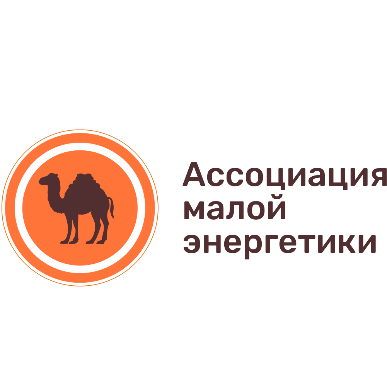 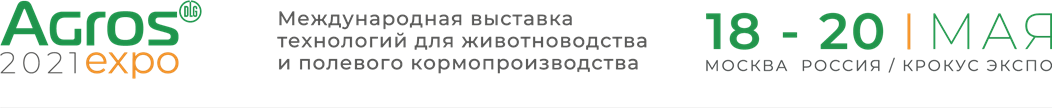 ПРОЕКТ на 24.04.2020 г.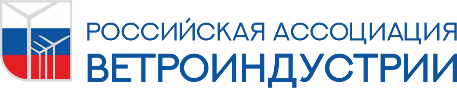 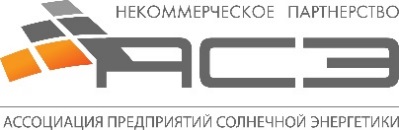 КОНФЕРЕНЦИЯ«ДЕЦЕНТРАЛИЗОВАННОЕ ЭНЕРГОСНАБЖЕНИЕ ПРЕДПРИЯТИЙ АГРОПРОМЫШЛЕННОГО КОМПЛЕКСА РОССИИ»19 мая 2021 г., 13.00-15.30, К.-з. «К», пав.2, МВЦ «Крокус Экспо»               В рамках конференции будут даны конкретные рекомендации по решению вопросов энергообеспечения предприятий АПК посредством технологий малой распределенной энергетики.              Опыт кризисного 2020-го года доказал: распределенная генерация сегодня является не только эффективным, но подчас и жизненно необходимым инструментом, позволяющим предприятиям снизить затраты на электроэнергию в 2-3 раза, обеспечить бесперебойность ее подачи и удовлетворить растущие потребности в новых мощностях. Кроме того, строительство объектов распределенной энергетики становится все более привлекательным, высокорентабельным бизнесом, приносящим стабильные доходы инвесторам.         В ходе конференции будет представлен практический опыт развития распределенной генерации в АПК в  различных регионах России; презентованы конкретные кейсы по строительству автономных газопоршневых электростанций для фермерских и тепличных хозяйств; а также по строительству биогазовых комплексов, использующих в качестве топлива отходы сельхозпроизводства. Будет дан обзор наиболее эффективного оборудования на рынке распределенной генерации и представлен один из самых востребованных в 2020-м году механизмов реализации проектов МРЭ – посредством энергосервисных контрактов. Также в рамках конференции будут представлены актуальные решения для энергоснабжения сельхозпредприятий и фермерских хозяйств посредством технологий солнечной энергетики, даны рекомендации по подбору оборудования для СЭС, презентованы кейсы по строительству микроВЭУ для энергообеспечения фермерских хозяйств, а также реализации гибридных энергокомплексов. В конференции примут участие ведущие отраслевые эксперты, представители инжиниринговых компаний, поставщики энергооборудования, известные ученые.Организаторы: Ассоциация малой энергетики, НП «Ассоциация предприятий солнечной энергетики», Российская Ассоциация ветроиндустрии.Модераторы: 
Загорнов Максим Александрович – президент РАМЭ, председатель подкомитета по малой генерации «Деловой России», директор Группы компаний «МКС» 
Усачев Антон Михайлович – директор НП «Ассоциация предприятий солнечной энергетики»        
Целевая аудитория: руководители и ведущие специалисты предприятий АПК, владельцы крестьянско-фермерских хозяйств, частных домовладений, представители региональных и муниципальных органов власти, курирующие вопросы энергоснабжения территорий.Вводная  сессияВводная  сессия13.00-13.05Вступительное слово модераторов13.05-13.20«Децентрализованное энергоснабжение предприятий агропромышленного комплекса: оценка ситуации в России, перспективы развития»Загорнов Максим Александрович - президент Российской Ассоциации малой энергетики13.20-13.35«Законодательные аспекты развития децентрализованной энергетики в РФ: барьеры, стоящие на пути, способы их преодоления. Плюсы и минусы закона о микрогенерации»Усачев Антон Михайлович - директор НП «Ассоциация предприятий солнечной энергетики» (на согласовании)Секция 1.  Распределенная генерации для АПК (газ, биогаз)Секция 1.  Распределенная генерации для АПК (газ, биогаз)13.35-13.45«Практический опыт развития распределенной генерации в агропромышленном комплексе РФ: примеры проектов, оценка экономического эффекта внедрения собственной генерации на предприятиях АПК»Ерохин Андрей Иванович- вице-президент Ассоциации малой энергетики13.45-13.55«Финансирование проектов распределенной энергетики. Презентация механизма энергосервисных контрактов при строительстве объектов МРЭ «под ключ»Ярославов Владимир Андреевич - коммерческий директор Группы компаний «МКС»13.55-14.05«Актуальные тенденции на рынке оборудования для собственной генерации: какие параметры стоит учитывать при выборе генерирующего оборудования. Примеры объектов MWM Austria GmbH на биогазе» Тепловодский Герман Анатольевич - глава российского представительства MWM Austria GmbH14.05-14.15«Создание автоматизированных котельных на различных отходах предприятий АПК (лузга зерновых, костра льна, жмых яблока и т.п.). Опыт реализации, перспективы развития» Арефьев Сергей Николаевич - руководитель проектов завода «Ковровские котлы»14.15-14.25«Водородные технологии для агропромышленного комплекса России» (проект)Урманов Денис Маратович - заместитель генерального директора по науке ООО «Совтест АТЕ» Секция 2.  Солнечная энергетика для АПК (солнце)Секция 2.  Солнечная энергетика для АПК (солнце)14.30-14.40«Государственная поддержка проектов по энергоснабжению крестьянско-фермерских хозяйств на примере программы, реализованной   правительством Республики Бурятия»Цыбиков Евгений Александрович - председатель Комитета развития сельских территорий и инвестиций Министерства сельского хозяйства Республики Бурятия (на согласовании)14.40-14.50«Солнечные решения для энергоснабжения сельхозпредприятий и фермерских хозяйств»Маслов Александр Сергеевич - начальник отдела проектных продаж, 
ООО «Хевел Ритейл»14.50-15.00«БиоДом: автономный жилой модуль + умная теплица как пример получения успешных результатов в выращивании растений и рыб» (проект)Темеров Андрей Викторович - директор ООО «АльтЭнергия»15.00-15.10«Опыт использования СЭС на объектах водоснабжения и мелиорации на примере проекта в Черноземельском районе Республики Калмыкия»(спикер на согласовании)Секция 3. Ветрогенерация для АПК (ветер)Секция 3. Ветрогенерация для АПК (ветер)15.10-15.20«Особенности применения микроВЭУ для энергообеспечения фермерских хозяйств»Степанов Дмитрий Сергеевич – заместитель генерального директора ООО «Альтрэн», заведующий базовой кафедрой «Технологии ветроэнергетики» УлГТУ15.20-15.30Обсуждение, ответы на вопросы